Планируемые результаты изучения предмета «Технология»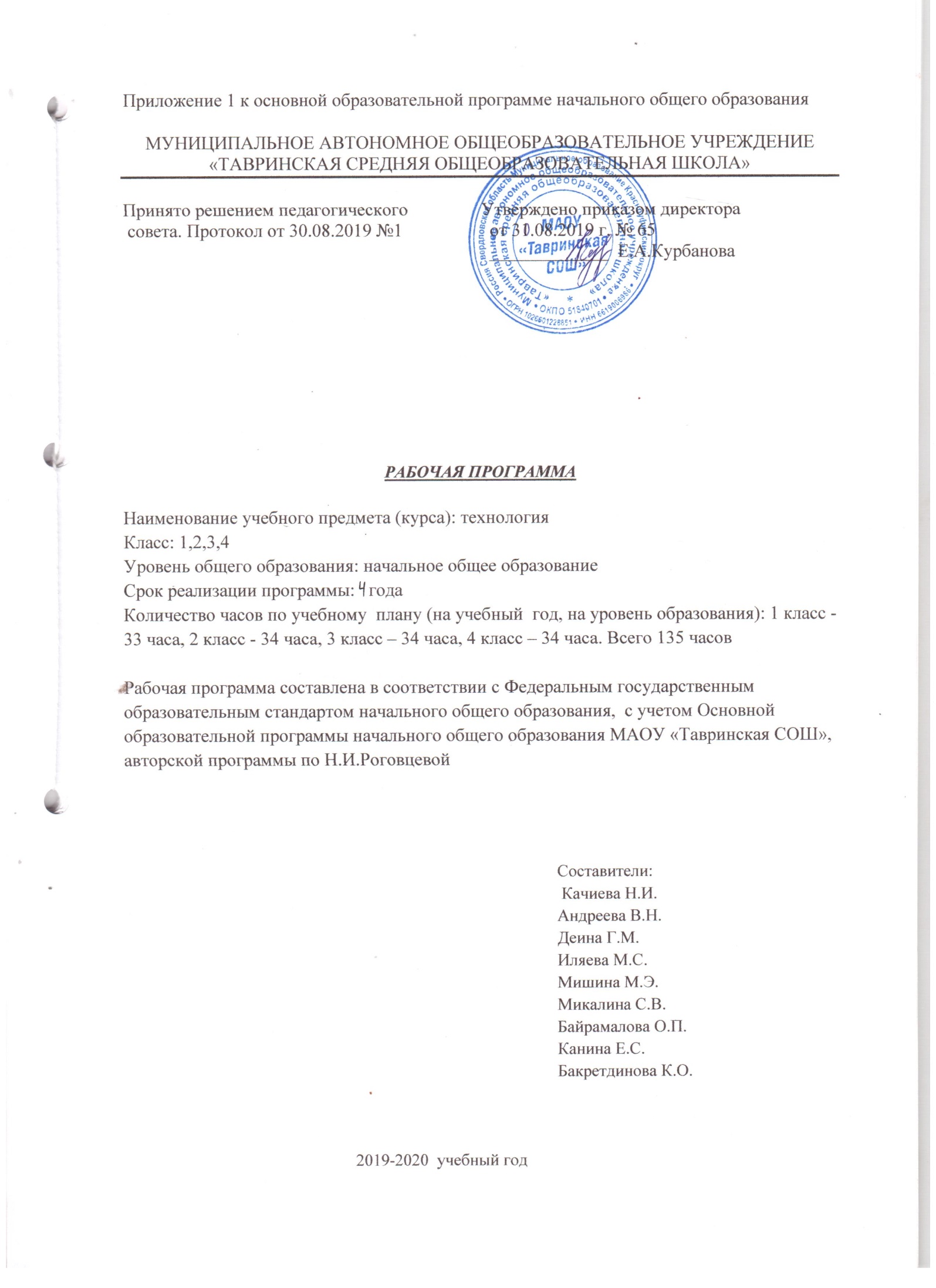 Личностные результаты: - Формирование основ российской гражданской идентичности, чувства гордости за свою Родину, российский народ и историю России, осознание своей этнической и национальной принадлежности; формирование ценностей многонационального российского общества; становление гуманистических и демократических ценностных ориентаций;- Формирование целостного, социально ориентированного взгляда на мир в его органичном единстве и разнообразии природы, народов, культур и религий. -  Формирование уважительного отношения к иному мнению, истории и культуре других народов.- Принятие и освоение социальной роли обучающегося, развитие мотивов учебной деятельности и формирование личностного смысла учения.- Развитие самостоятельности и личной ответственности за свои поступки, в том числе в информационной деятельности, на основе представлений о нравственных нормах, социальной справедливости и свободе.-  Формирование эстетических потребностей, ценностей и чувств.- Развитие этических чувств, доброжелательности и эмоционально-нравственной отзывчивости, понимания и сопереживания чувствам других людей;- Развитие навыков сотрудничества со взрослыми и сверстниками в разных социальных ситуациях, умения не создавать конфликтов и находить выходы из спорных ситуаций.- Формирование установки на безопасный и здоровый образ жизни.Метапредметные результаты:- Овладение способностью принимать и сохранять цели и задачи учебной деятельности, поиска средств ее осуществления;-  Освоение способов решения проблем творческого и поискового характера;- Формирование умения планировать, контролировать и оценивать учебные действия в соответствии с поставленной задачей и условиями ее реализации; определять наиболее эффективные способы достижения результата;- Формирование умения понимать причины успеха/неуспеха учебной деятельности и способности конструктивно действовать даже в ситуациях неуспеха;- Освоение начальных форм познавательной и личностной рефлексии;- Использование знаково-символических средств представления информации для создания моделей изучаемых объектов и процессов, схем решения учебных и практических задач;- Активное использование речевых средств и средств информационных и коммуникационных технологий (далее - ИКТ) для решения коммуникативных и познавательных задач;- Использование различных способов поиска (в справочных источниках и открытом учебном информационном пространстве сети Интернет), сбора, обработки, анализа, организации, передачи и интерпретации информации в соответствии с коммуникативными и познавательными задачами и технологиями учебного предмета; в том числе умение вводить текст с помощью клавиатуры, фиксировать(записывать) в цифровой форме измеряемые величины и анализировать изображения, звуки, готовить свое выступление и выступать с аудио-, видео- и графическим сопровождением; соблюдать нормы информационной избирательности, этики и этикета;- Овладение навыками смыслового чтения текстов различных стилей и жанров в соответствии с целями и задачами; осознанно строить речевое высказывание в соответствии с задачами коммуникации и составлять тексты в устной и письменной формах;- Овладение логическими действиями сравнения, анализа, синтеза, обобщения, классификации по родовидовым признакам, установления аналогий и причинно-следственных связей, построения рассуждений, отнесения к известным понятиям;- Готовность слушать собеседника и вести диалог; готовность признавать возможность существования различных точек зрения и права каждого иметь свою; излагать свое мнение и аргументировать свою точку зрения и оценку событий;- Определение общей цели и путей ее достижения; умение договариваться о распределении функций и ролей в совместной деятельности; осуществлять взаимный контроль в совместной деятельности, адекватно оценивать собственное поведение и поведение окружающих;- Готовность конструктивно разрешать конфликты посредством учета интересов сторон и сотрудничества;- Овладение начальными сведениями о сущности и особенностях объектов, процессов и явлений действительности (природных, социальных, культурных, технических и др.) в соответствии с содержанием конкретного учебного предмета;- Овладение базовыми предметными и межпредметными понятиями, отражающими существенные связи и отношения между объектами и процессами;- Умение работать в материальной и информационной среде начального общего образования (в том числе с учебными моделями) в соответствии с содержанием конкретного учебного предмета; формирование начального уровня культуры пользования словарями в системе универсальных учебных действий.Предметные результаты:- Получение первоначальных представлений о созидательном и нравственном значении труда в жизни человека и общества; о мире профессий и важности правильного выбора профессии. - Усвоение первоначальных представлений о материальной культуре как продукте предметно-преобразующей деятельности человека.- Приобретение  навыков  самообслуживания;  овладение технологическими приемами ручной  обработки  материалов;  усвоение правил техники безопасности;- Использование приобретенных знаний и умений для творческого решения несложных конструкторских, художественно-конструкторских (дизайнерских), технологических и организационных задач.- Приобретение первоначальных навыков совместной продуктивной деятельности, сотрудничества, взаимопомощи, планирования иорганизации;- Приобретение первоначальных знаний о правилах создания предметной и информационной среды и умений применять их для выполнения учебно-познавательных и проектных художественно-конструкторских задач.В результате изучения курса «Технология» обучающиеся на уровне начального общего образования получат начальные представления о материальной культуре как продукте творческой предметно преобразующей деятельности человека, о предметном мире как основной среде обитания современного человека.В ходе преобразовательной творческой деятельности у обучающихся будут заложены основы таких социально ценных личностных и нравственных качеств, как трудолюбие, организованность, добросовестное и ответственное отношение к делу, инициативность,любознательность, потребность помогать другим, уважение к чужому труду и результатам труда, культурному наследию.Общекультурные и общетрудовые компетенции. Основы культуры труда, самообслуживаниеВыпускник научится:иметь представление о наиболее распространѐнных в своѐм регионе традиционных народных промыслах и ремѐслах, современныхпрофессиях (в том числе профессиях своих родителей) и описывать их особенности;понимать общие правила создания предметов рукотворного мира: соответствие изделия обстановке, удобство (функциональность), прочность, эстетическую выразительность — и руководствоваться ими в практической деятельности;планировать и выполнять практическое задание (практическую работу) с опорой на инструкционную карту; при необходимости вносить коррективы в выполняемые действия;выполнять доступные действия по самообслуживанию и доступные виды домашнего труда.Выпускник получит возможность научиться:уважительно относиться к труду людей;понимать культурно - историческую ценность традиций, отражѐнных в предметном мире, в том числе традиций трудовых династий, как своего региона, так и страны, и уважать их;понимать особенности проектной деятельности, осуществлять под руководством учителя элементарную проектную деятельность в малых группах: разрабатывать замысел, искать пути его реализации, воплощать его в продукте, демонстрировать готовый продукт (изделия, комплексные работы, социальные услуги).Технология ручной обработки материалов. Элементы графической грамотыВыпускник научится:на основе полученных представлений о многообразии материалов, их видах, свойствах, происхождении, практическом применении в жизни осознанно подбирать доступные в обработке материалы для изделий по декоративно - художественным и конструктивным свойствам в соответствии с поставленной задачей;отбирать и выполнять в зависимости от свойств освоенных материалов оптимальные и доступные технологические приѐмы их ручной обработки (при разметке деталей, их выделении из заготовки, формообразовании, сборке и отделке изделия);применять приѐмы рациональной безопасной работы ручными инструментами: чертѐжными (линейка, угольник, циркуль), режущими (ножницы) и колющими (швейная игла);выполнять символические действия моделирования и преобразования модели и работать с простейшей технической документацией:распознавать простейшие чертежи и эскизы, читать их и выполнять разметку с опорой на них; изготавливать плоскостные и объѐмные изделия по простейшим чертежам, эскизам, схемам, рисункам.Выпускник получит возможность научиться:отбирать и выстраивать оптимальную технологическую последовательность реализации собственного или предложенного учителем замысла;прогнозировать конечный практический результат и самостоятельно комбинировать художественные технологии в соответствии с конструктивной или декоративно - художественной задачей.Конструирование и моделированиеВыпускник научится:анализировать устройство изделия: выделять детали, их форму, определять взаимное расположение, виды соединения деталей;решать простейшие задачи конструктивного характера по изменению вида и способа соединения деталей: на достраивание, придание новых свойств конструкции;изготавливать несложные конструкции изделий по рисунку, простейшему чертежу или эскизу, образцу и доступным заданным условиям.Выпускник получит возможность научиться:соотносить объѐмную конструкцию, основанную на правильных геометрических формах, с изображениями их развѐрток;создавать мысленный образ конструкции с целью решения определѐнной конструкторской задачи или передачи определѐннойхудожественноэстетической информации; воплощать этот образ в материале.Практика работы на компьютереВыпускник научится:выполнять на основе знакомства с персональным компьютером как техническим средством, его основными устройствами и их назначением базовые действия с компьютером и другими средствами ИКТ, используя безопасные для органов зрения, нервной системы, опорно-двигательного аппарата эргономичные приѐмы работы; выполнять компенсирующие физические упражнения (мини зарядку);пользоваться компьютером для поиска и воспроизведения необходимой информации;пользоваться компьютером для решения доступных учебных задач с простыми информационными объектами (текстом, рисунками, доступными электронными ресурсами).Выпускник получит возможность научиться:пользоваться доступными приѐмами работы с готовой текстовой, визуальной, звуковой информацией в сети Интернет, а также познакомится с доступными способами еѐ получения, хранения, переработки.     1. Общекультурные и общетрудовые компетенции (знания, умения и способы деятельности). Основы культуры труда, самообслуживания Трудовая деятельность и её значение в жизни человека. Рукотворный мир как результат труда человека; разнообразие предметов рукотворного мира (архитектура, техника, предметы быта и декоративно-прикладного искусства и т. д.) разных народов России). Особенности тематики, материалов, внешнего вида изделий декоративного искусства разных народов, отражающие природные, географические и социальные условия конкретного народа. Элементарные общие правила создания предметов рукотворного мира (удобство, эстетическая выразительность, прочность; гармония предметов и окружающей среды). Бережное отношение к природе как источнику сырьевых ресурсов. Мастера и их профессии; традиции и творчество мастера в создании предметной среды (общее представление). Анализ задания, организация рабочего места в зависимости от вида работы, планирование трудового процесса. Рациональное размещение на рабочем месте материалов и инструментов, распределение рабочего времени. Отбор и анализ информации (из учебника и других дидактических материалов), её использование в организации работы. Контроль и корректировка хода работы. Работа в малых группах, осуществление сотрудничества, выполнение социальных ролей (руководитель и подчинённый). Элементарная творческая и проектная деятельность (создание замысла, его детализация и воплощение). Культура проектной деятельности и оформление документации (целеполагание, планирование, выполнение, рефлексия, презентация, оценка). Система коллективных, групповых и индивидуальных проектов.  Культура межличностных отношений в совместной деятельности. Результат проектной деятельности — изделия, которые могут быть использованы для оказания услуг, для организации праздников, для самообслуживания, для использования в учебной деятельности и т. п. Выполнение доступных видов работ по самообслуживанию, домашнему труду, оказание доступных видов помощи малышам, взрослым и сверстникам.Выполнение элементарных расчетов стоимости изготавливаемого изделия.2. Технология ручной обработки материалов. Элементы графической грамоты Общее понятие о материалах, их происхождении. Исследование элементарных физических, механических и технологических свойств доступных материалов. Многообразие материалов и их практическое применение в жизни. Подготовка материалов к работе. Экономное расходование материалов. Выбор и замена материалов по их декоративно-художественным и конструктивным свойствам, использование соответствующих способов обработки материалов в зависимости от назначения изделия. Инструменты и приспособления для обработки материалов (знание названий используемых инструментов), выполнение приёмов их рационального и безопасного использования. Общее представление о технологическом процессе, технологической документации (технологическая карта, чертеж и др.) анализ устройства и назначения изделия; выстраивание последовательности практических действий и технологических операций; подбор  и замена материалов и инструментов; экономная разметка; обработка с целью получения деталей, сборка, отделка изделия; проверка изделия в действии, внесение необходимых дополнений и изменений. Называние, и выполнение основных технологических операций ручной обработки материалов: разметка деталей (на глаз, по шаблону, трафарету, лекалу, копированием, с помощью линейки, угольника, циркуля), выделение деталей (отрывание, резание ножницами, канцелярским ножом), формообразование деталей (сгибание, складывание и др.), сборка изделия (клеевое, ниточное, проволочное, винтовое и др.), отделка изделия или его деталей (окрашивание, вышивка, аппликация и др.). Грамотное заполнение технологической карты. Выполнение отделки в соответствии с особенностями декоративных орнаментов разных народов России (растительный, геометрический и другой орнамент). Проведение измерений и построений для решения практических задач. Виды условных графических изображений: рисунок, простейший чертёж, эскиз, развёртка, схема (их узнавание). Назначение линий чертежа (контур, линии надреза, сгиба, размерная, осевая, центровая, разрыва). Чтение условных графических изображений. Разметка деталей с опорой на простейший чертёж, эскиз. Изготовление изделий по рисунку, простейшему чертежу или эскизу, схеме. 3. Конструирование и моделирование Общее представление о конструировании как создании конструкции каких-либо изделий (технических, бытовых, учебных и пр.). Изделие, деталь изделия (общее представление). Понятие о конструкции изделия; различные виды конструкций и способы их сборки. Виды и способы соединения деталей. Основные требования к изделию (соответствие материала, конструкции и внешнего оформления назначению изделия). Конструирование и моделирование изделий из различных материалов по образцу, рисунку, простейшему чертежу или эскизу и по заданным условиям (технико-технологическим, функциональным, декоративно-художественным и пр.). Конструирование и моделирование на компьютере и в интерактивном конструкторе. 4. Практика работы на компьютере Информация, её отбор, анализ и систематизация. Способы получения, хранения, переработки информации. Назначение основных устройств компьютера для ввода, вывода, обработки информации. Включение и выключение компьютера и подключаемых к нему устройств. Клавиатура, общее представление о правилах клавиатурного письма, пользование мышью, использование простейших средств текстового редактора. Простейшие приёмы поиска информации: по ключевым словам, каталогам. Соблюдение безопасных приёмов труда при работе на компьютере; бережное отношение к техническим устройствам. Работа с ЦОР (цифровыми образовательными ресурсами), готовыми материалами на электронных носителях (СО). Работа с простыми информационными объектами (текст, таблица, схема, рисунок): преобразование, создание, сохранение, удаление. Создание небольшого текста по интересной детям тематике. Вывод текста на принтер. Использование рисунков из ресурса компьютера, программ Word.Содержание курса.1 класс (33 часа)Давайте познакомимся (3часа)Как работать с учебником (1 час)Знакомство с учебником и рабочей тетрадью, условными обозначениями, критериями оценки изделия по разным основаниям.Я и мои друзья Знакомство с соседом по парте, сбор информации о круге его интересов, осмысление собственных интересов и предпочтений и заполнение анкетыМатериалы и инструменты (1 час)Знакомство с понятиями: материалы, инструменты. Организация рабочего места Рабочее место. Подготовка рабочего места Размещение инструментов и материалов. Уборка рабочего места.Что такое технология (1 час)Знакомство со значением слова «технология» (названия предмета и процесса изготовления изделия). Осмысление освоенных умений. Понятие: технологияЧеловек и земля (21час)Природный материал (1 час)Виды природных материалов. Подготовка природных материалов к работе, приёмы и способы работы с ними. Сбор, сортировка, сушка под прессом и хранение природного материала. Выполнение аппликации по заданному образцу. Понятия: аппликация, пресс, природные материалы, план выполнения работы. Изделие: «Аппликация из листьев».Пластилин (2 часа)Знакомство со свойствами пластилина. Инструменты, используемые при работе с пластилином. Приёмы работы с пластилином. Выполнение аппликации из пластилина. Использование рубрики «Вопросы юного технолога» для организации своей деятельности и её рефлексии. Понятия: эскиз, сборка. Изделие: аппликация из пластилина «Ромашковая поляна».Изготовление изделия из природного материала с использованием техники соединения пластилином. Составление тематической композиции. Понятие: композиция. Изделие: «Мудрая сова»Растения (2 часа)Использование растений человеком. Знакомство с частями растений. Знакомство с профессиями, связанными с земледелием. Получение и сушка семян. Понятие: земледелие: Изделие: «Получение и сушка семян» Проект «Осенний урожай». Осмысление этапов проектной деятельности (на практическом уровне). Использование рубрики «Вопросы юного технолога» для организации проектной деятельности. Приобретение первичных навыков работы над проектом под руководством учителя. Отработка приёмов работы с пластилином, навыков использования инструментов. Понятие: проект. Изделие: «Овощи из пластилина»Бумага (2 часа)Знакомство с видами и свойствами бумаги. Приёмы и способы работы с бумагой. Правила безопасной работы ножницами. Знакомство с правилами разметки при помощи шаблона и сгибанием, соединение деталей изделия при помощи клея. Составление симметричного орнамента из геометрических фигур. Знакомство с использованием бумаги и правилами экономного её расходования. Понятия: шаблон, симметрия, правила безопасной работы. Изделия: «Волшебные фигуры», «Закладка из бумаги»Насекомые (1 час)Знакомство с видами насекомых. Использование человеком продуктов жизнедеятельности пчёл. Составление плана изготовления изделия по образцу на слайдах. Изготовление изделия из различных материалов (природные, бросовые материалы, пластилин, краски).Изделие: «Пчёлы и соты»Дикие животные (1 час)Виды диких животных. Знакомство с техникой коллажа. Изготовление аппликации из журнальных вырезок в технике коллажа. Знакомство с правилами работы в паре. Проект «Дикие животные». Изделие: «Коллаж «Дикие животные»»Новый год. (1 час)Проект «Украшаем класс к новому году». Освоение проектной деятельности: работа в парах, распределение ролей, представление работы классу, оценка готового изделия. Украшение на елку. Подбор необходимых инструментов и материалов. Выполнение разметки деталей по шаблону. Соединение деталей изделия при помощи клея. Выполнение елочной игрушки из полосок цветной бумаги. Изделие: «украшение на елку» Украшение на окно. Выполнение украшения на окно в форме елочки из тонкой бумаги. Раскрой бумаги без ножниц (обрыв по контуру). Приклеивание бумажного изделия мыльным раствором к стеклу. Изделие: «украшение на окно»Домашние животные. (1 час)Виды домашних животных. Значение домашних животных в жизни человека. Выполнение фигурок домашних животных из пластилина. Закрепление навыков работы с пластилином. Изделие: «Котенок».Такие разные дома. (1 час)Знакомство с видами домов и материалами, применяемыми при их постройке. Практическая работа по определению свойств гофрированного картона. Выполнение макета домика с использованием гофрированного картона и природных материалов. Понятия: «макет», «гофрированный картон». Изделие: « Домик из веток».Посуда. (2 часа)Знакомство с видами посуды и. материалами, из которых ее производят. Использование посуды. Сервировка стола и правила поведения за столом при чаепитии. Выполнение разных изделий по одной технологии из пластилина. Работа в группах при выполнении изделий для чайного сервиза. Понятия: «сервировка», «сервиз». Проект «Чайный сервиз» Изделия: «чашка», «чайник», « сахарница».Свет в доме. (1 час)Знакомство с разнообразием осветительных приборов в доме. Сравнивать старинные и современные способы освещения жилища. Выполнение модели торшера, закрепление навыков вырезания окружности. Знакомство с правилами безопасной работы с шилом. Изделие: « Торшер».Мебель (1 час)Знакомство с видами мебели и материалами, которые необходимы для ее изготовления. Освоение правил самообслуживания (уборка комнаты и правила ухода за мебелью). Выполнение модели стула из гофрированного картона. Отделка изделия по собственному замыслу. Изделие: «Стул»Одежда Ткань, Нитки (1 час)Знакомство с видами одежды, ее назначением и материалы их которых ее изготавливают. Способы создания одежды. Виды ткани и нитей, их состав, свойства, назначение и применение в быту и на производстве. Создание разных видов кукол из ниток по одной технологии. Понятия: «выкройка», «модель». Изделие: «Кукла из ниток».Учимся шить (2 часа)Знакомство с правилами работы с иглой. Освоение строчки прямых стежков, строчки стежков с перевивом змейкой, строчки стежков с перевивом спиралью, Пришивание пуговицы с двумя и четырьмя отверстиями. Использование разных видов стежков для оформления закладки. Оформление игрушки при помощи пуговиц. Изделия: «Закладка с вышивкой», « Медвежонок»,Передвижение по земле (1 час)Знакомство со средствами передвижения в различных климатических условиях. Значение средств передвижения для жизни человека. Знакомство с конструктором его деталями и правилами соединения деталей. Выполнение из конструктора модели тачки. Изделие: «Тачка».«Человек и вода» 3 часаВода в жизни человека. (1 час)Вода в жизни растений. Осмысление значимости воды для человека и растений. Выращивание растений и уход за комнатными растениями. Проведение эксперимента по определению всхожести семян. Проращивание семян. Понятие: «рассада». Изделие «Проращивание семян», «Уход за комнатными растениямиПитьевая вода. (1 час)Выполнение макета колодца из разных материалов (бумага и природные материалы). Анализ конструкции изделия, создание модели куба при помощи шаблона развертки и природного материала (палочек.). Создание композиции на основе заданного в учебнике образца. Изделие: «Колодец»Передвижение по воде. (1 час)Знакомство со значение водного транспорта для жизни человека. Знакомство со способами сборки плота. Создание из бумаги модели плота, повторяя технологию его сборки. Создание формы цилиндра из бумаги. Проводить исследование различных материалов на плавучесть. Знакомство со способами и приемами выполнения изделий в технике оригами.Осуществление работы над проектом. Понятие: «оригами». Проект: «Речной флот», Изделия: «Кораблик из бумаги», «Плот»«Человек и воздух» 3 часа.Использование ветра. (1 час)Осмысление способов использования ветра человеком. Работа с бумагой. Изготовление макета по шаблону. Рациональное размещение материалов инструментов. Знакомство со способами разметки по линейке. Выполнение правил техники безопасности. Изготовление модели флюгера из бумаги. Оформление по самостоятельному замыслу. Понятие: «флюгер». Изделие: «ВертушкаПолеты птиц. ( 1 час)Знакомство с видами птиц. Закреплять навыки работа с бумагой. Знакомство со способом создания мозаики с использованием техники «рваная бумага». Знакомство со способами экономного расходования бумаги материалов при выполнении техники«рваная бумага». Выполнение аппликации. Выполнение деталей для мозаики в группе. Понятие: «мозаика». Изделие: «Попугай»Полеты человека. (1 час)Знакомство с видами летательных аппаратов. Моделирование. Выполнение модели самолета и парашюта. Закрепление умения работать с бумагой в технике «оригами», размечать по шаблону. Оформление изделия по собственному замыслу. Понятия: «летательные аппараты Изделие: «Самолет»,«Парашют»Человек и информация - 3 часа.Способы общения. (1 час)Изучение способов общения. Закрепление способов работы с бумагой, картоном, глиной. Создание рисунка на пластичном материале при помощи продавливания. Перевод информации в разные знаково-символические системы (анаграммы и пиктограммы). Использование знаково- символической системы для передачи информации (кодирование, шифрование). Изделия: «Письмо на глиняной дощечке», «Зашифрованное письмо»,Важные телефонные номера, Правила движения.(1 час)Знакомство со способами передачи информации Перевод информации в знаково-символическую систему. Осмысление значения дорожных знаков для обеспечения безопасности. Нахождение безопасного маршрута из дома до школы, его графическое изображение.Изделие: Составление маршрута безопасного движения от дома до школы.Компьютер. 1 час.Изучение компьютера и его частей. Освоение правил пользования компьютером и поиска информации. Понятия: «компьютер», «интернет»2 класс (34 часа)Вводный урок. Как работать с учебником (1 час)Как работать с учебником Знакомство с учебником и рабочей тетрадью, условными обозначениями, критериями оценки изделия по разным основаниям.Человек и земля. 23 часаДеятельность человека на земле. Способы её обработки, значение овощных культур для человека. Наблюдение за ростом растений,Посуда (4часа).Материалы, используемые для изготовления различных видов посуды. Глина, пластилин, термопластика, технология изготовления посуды различными способами. Создание проекта «Праздничный стол»Народные промыслы (5часов). Знакомство с различными народными промыслами, технологией изготовления, материалами хохломской росписи, дымковской игрушки, городецкой росписи, истории матрёшки. Изготовление изделий в технике народных промыслов.Домашние животные и птицы (3часа).Значение лошади для человека. Закрепление навыков разметки по шаблону. Природные материалы для изготовления изделий: пшено, фасоль, семена и др. Свойства природных материалов. Разметка при помощи кальки. Самостоятельное составление плана.Новый год (1час).История ёлочных игрушек Приёмы изготовления изделий из яичной скорлупы.Строительство (1 час.)Особенности деревянного зодчества. Конструкция деревенской избы. Выполнение работы в технике полуобъёмная пластика, свойства яичной скорлупы и технология работы с ней.В доме (4час.)Традиции оформления русской избы, правила приёма гостей. Утварь, значение русской печи, материалы и приспособления, используемые в работе печника. Изготовление модели печи из пластичного материала. Ткачество. Структура тканей, переплетение нитей. Мебель, традиционная для русской избы. Конструирование мебели из картона.Народный костюм.(4час.)Народный костюм. Работа с бумагой. Аппликационные работы. Работа с ткаными материалами. Шить.Работа с ткаными материалами. Вышивание.Человек и вода (3 час.)Рыболовство. Работа с волокнистыми материалами. Изонить. Рыболовство. Работа с природными материалами. Конструирование. Работа с бумагой. Аппликационные работы. Работа с бумагой и волокнистыми материалами.Человек и воздух (3часа)Птица счастья. Работа с бумагой. Складывание. Использование ветра. Работа с бумагой. Моделирование. Использование ветра. Работа с фольгой.Человек и информация (3 часа)Ищем клад. Работа с пластичными материалами (глина). Рельефные работы. Книгопечатание. Работа с бумагой и картоном. Книгопечатание. Работа с различными материалами.Заключительный урок. (1 час) Подведение итогов.3 класс (34 часа)Вводный урок. Как работать с учебником (1 час)Здравствуй, дорогой друг! Как работать с учебником. Путешествуем по городу.Как работать с учебником Повторение изученного в предыдущих классах. Особенности содержания учебника 3 класса. Планирование изготовления изделия на основе «Вопросов юного технолога» и технологической карты. Критерии оценки качества изготовления изделий. Маршрут экскурсии по городу. Деятельность человека в культурно-исторической среде, в инфраструктуре современного города. Профессиональная деятельность человека в городской среде. Знакомство с учебником и рабочей тетрадью, условными обозначениями, критериями оценки изделия по разным основаниям.Человек и земля (21 час)Архитектура (1 час)Основы черчения. Выполнение чертежа и масштабирования при изготовлении изделия. Правила безопасной работы ножом. Объемная модель дома. Самостоятельное оформление по эскизу. Профессии: архитектор, инженер - строитель, прораб. Понятия: архитектура, каркас, чертеж, масштаб, эскиз, технический рисунок, развертка, линии чертежа.Городские постройки(1 час)Назначение городских построек, их архитектурные особенности. Проволока: свойства и способы работы (скручивание, сгибание, откусывание). Правила безопасной работы с плоскогубцами, острогубцами.Объемная модель телебашни из проволоки. Понятия: проволока, сверло, кусачки, плоскогубцы, телебашня.Парк (1 час)Природа в городской среде. Профессии, связанные с уходом за растениями в городских условиях. Композиция из природных материалов. Макет городского парка. Сочетание различных материалов в работе над одной композицией. Профессии: ландшафтный дизайнер, озеленитель, дворник. Понятия: лесопарк, садово-парковое искусство, тяпка, секатор.Детская площадка (2 часа)Алгоритм построения деятельности в проекте, выделение этапов проектной деятельности. Заполнение технологической карты. Работа в мини-группах. Изготовление объемной модели из бумаги. Раскрой деталей по шаблону. Создание тематической композиции, оформление изделия. Презентация результата проекта, защита проекта. Критерии оценивания изделия (аккуратность, выполнение всех технологических операций, оригинальность композиции).Понятия: технологическая карта, защита проекта.Ателье мод. Одежда. Пряжа и ткани (2 часа)Виды и модели одежды. Школьная форма и спортивная форма. Ткани, из которых изготавливают разные виды одежды. Предприятия по пошиву одежды (ателье). Выкройка платья. Виды и свойства тканей и пряжи. Природные и химические волокна. Способы украшения одежды – «вышивка», «монограмма». Правила безопасной работы иглой.Различные виды швов с использованием пяльцев. Техника выполнения стебельчатого шва. Строчка стебельчатых и петельных и крестообразных стежков. Аппликация. Виды аппликации. Алгоритм выполнения аппликации. Профессии: модельер, закройщик, портной, швея. Понятия: ателье, фабрика, ткань, пряжа, выкройка, кроить, рабочая одежда, форменная одежда, аппликация, виды аппликаций, вышивание, монограмма, шов. Практическая работа: «Коллекции тканей».Изготовление тканей (1 час)Технологический процесс производства тканей. Производство полотна ручным способом. Прядение, ткачество, отделка. Виды плетения в ткани (основа, уток). Гобелен, технологический процесс его создания. Изготовление гобелена по образцу. Сочетание цветов в композиции. Профессии: прядильщица, ткач.Вязание (2час)Новый технологический процесс – вязание. История вязания. Способы вязания. Виды и назначения вязаных вещей. Инструменты для ручного вязания крючок и спицы. Правила работы вязальным крючком. Понятия: вязание, крючок, воздушные петли.Бисероплетение (1 час)Знакомство с новым материалом – бисером. Виды бисера. Свойства бисера и способы его использования. Виды изделий из бисера. Материалы, инструменты и приспособления для работы бисером. Леска, ее свойства и особенности. Использование лески при изготовлении изделий из бисера. Освоение способов бисероплетения. Понятия: бисер, бисероплетение.Кафе (1 час)Знакомство с работой кафе. Профессиональные особенности повара, кулинара, официанта. Правила поведения в кафе. Выбор блюд. Способы определения массы при помощи мерок. Работа с бумагой, конструирование модели весов. Профессии: повар, кулинар, официант. Понятия: порция, меню.Фруктовый завтрак (1 час)Приготовление пищи. Кухонные инструменты и приспособления. Способы приготовления пищи (без термической обработки и с термической обработкой). Меры безопасности при приготовлении пищи. Правила гигиены при приготовлении пищи. Рецепты блюд.Освоение способов приготовления пищи. Приготовление блюда по рецепту и определение его стоимости. Понятия: рецепт ингредиенты, стоимость.Колпачок-цыпленок (1час)Сервировка стола к завтраку. Сохранение блюда теплым. Свойства синтепона. Работа с тканью. Изготовление колпачка для яиц. Понятия: синтепон, сантиметровая лента.Бутерброды (1час)Блюда, не требующие тепловой обработки – холодные закуски. Приготовление холодных закусок по рецепту. Питательные свойства продуктов. Простейшая сервировка стола. Приготовление блюд по одной технологии с использованием разных ингредиентов. Салфетница (1 час)Особенности сервировки праздничного стола. Способы складывания салфеток. Изготовление салфеток для украшения праздничного стола с использованием симметрии.Магазин подарков (1час)Виды подарков. Особенности работы магазина. Профессии людей, работающих в магазине (кассир, кладовщик, бухгалтер). Информация об изделии (продукте) на ярлыке. Изготовление подарка ко Дню защитника Отечества. Работа с пластичными материалами (тестопластика). Профессии: товаровед, бухгалтер, кассир, кладовщик, оформитель витрин. Понятия: магазин, консультировать, витрина, этикетка, брелок.Золотистая соломка (1час)Работа с природными материалами. Знакомство с новым видом природного материала – соломкой. Свойства соломки. Ее использование в декоративно - прикладном искусстве. Технологии подготовки соломки – холодный и горячий. Изготовление аппликации из соломки. Учет цвета, фактуры соломки при создании композиции. Понятия: соломка, междоузлия.Упаковка подарков (1час)Значение подарка для человека. Правила упаковки и художественного оформления подарков. Основы гармоничного сочетания цветов при составлении  композиции. Оформление подарка в зависимости от того, кому он предназначен (взрослому или ребенку, мальчику или девочке). Учет при выборе оформления подарка его габаритных размеров и назначения. Работа с бумагой и картоном. Изготовление коробки для подарка. Понятия: упаковка,контраст, тональность.Автомастерская (1час)Знакомство с историей создания и устройством автомобиля. Работа с картоном. Построение развертки при помощи вспомогательной сетки. Технология конструирования объемных фигур.Создание объемной модели грузовика из бумаги. Тематическое оформление изделия. Профессии: инженер- конструктор, автослесарь. Понятия: пассажирский транспорт, двигатель, экипаж, упряжка, конструкция, объемная фигура, грань.Грузовик (1час)Работа с металлическим конструктором. Анализ конструкции готового изделия. Детали конструктора. Инструменты для работы с конструктором. Выбор необходимых деталей. Способы их соединения (подвижное и неподвижное). Сборка изделия. Презентация.Понятия: подвижное соединение, неподвижное соединение.Раздел Человек и вода (4 часа)Мосты (1 час)Мост, путепровод, виадук. Виды мостов (арочные, понтонные, висячие, балочные), их назначение. Конструктивные особенности мостов. Моделирование. Изготовление модели висячего моста. Раскрой деталей из картона. Работа с различными материалами (картон, нитки, проволока, трубочки из-под коктейля, зубочистки и пр.). Новый вид соединения деталей – натягивание нитей. Понятия: мост, путепровод, виадук, балочный мост, висячий мост,  арочный мост, понтонный мост, несущая конструкция.Водный транспорт (1час)Водный транспорт. Виды водного транспорта. Проект: «Водный транспорт». Проектная деятельность. Работа с бумагой. Работа с пластмассовым конструктором. Конструирование. Заполнение технологической карты. Профессия: кораблестроитель. Понятия: верфь, баржа, контргайка.Океанариум (1 час)Океанариум и его обитатели. Ихтиолог. Мягкие игрушки. Виды мягких игрушек (плоские, полуобъемные и объемные). Правила и последовательность работы над мягкой игрушкой из подручных материалов.Проект «Океанариум»Работа с текстильными материалами. Изготовление упрощенного варианта мягкой игрушки. Закрепление навыков выполнения стежков и швов. Профессия: ихтиолог. Понятия: мягкая игрушка, океанариум. Практическая работа: «Мягкая игрушка».Фонтаны (1час)Фонтаны. Виды и конструктивные особенности фонтанов. Изготовление объемной модели фонтана из пластичных материалов по заданному образцу. Понятия: фонтан, декоративный водоем.Раздел Человек и воздух (3 часа)Зоопарк (1час)Знакомство с историей возникновения зоопарка в России. Бионика. История возникновения искусства оригами. Использование оригами. Различные техники оригами: классическое оригами, модульное оригами. Мокрое складывание. Условные обозначения техники оригами.Работа с бумагой. Изготовление изделий в технике оригами по условным обозначениям.Понятия: оригами, бионика.Вертолетная площадка (1 час)Знакомство с особенностями конструкции вертолета. Особенности профессии летчика, штурмана, авиаконструктора. Конструирование модели вертолета. Профессии: летчик, штурман, авиаконструктор.Воздушный шар (1час)Техника «папье-маше». Применение техники папье-маше для создания предметов быта. Освоение техники «папье-маше». Украшение города и помещений при помощи воздушных шаров. Варианты цветового решения композиции из воздушных шаров. Способы соединения деталей при помощи ниток и скотча. Понятия: «папье-маше».Украшаем город (материал рассчитан на внеклассную деятельностьЧеловек и информация (5 часов)Переплетная мастерская (1час)Книгопечатание. (2часа)пальчиковая кукла Основные этапы книгопечатания. Печатные станки, печатный пресс, литера. Конструкция книг (книжный блок, обложка, переплет, слизура, крышки, корешок). Профессиональная деятельность печатника, переплетчика. Переплет книги и его назначение. Декорирование изделия. Освоение элементов переплетных работ (переплет листов в книжный блок) при изготовлении «Папки достижений». Профессии: печатник, переплетчик. Понятия: переплет.Почта (1час)Способы общения и передачи информации. Почта, телеграф. Особенности работы почты и профессиональная деятельность почтальона. Виды почтовых отправлений. Понятие «бланк». Процесс доставки почты. Корреспонденция. Заполнение бланка почтового отправления. Профессии: почтальон, почтовый служащий. Понятия: корреспонденция, бланк.Афиша (1час)Программа MicrosoftOfficeWord. Правила набора текста. ПрограммаMicrosoftWordDocument.doc. Сохранение документа, формирование и печать. Создание афиши и программки на компьютере. Изделие: «Афиша» Понятия: афиша, панель инструментов, текстовый редактор4 класс (34 часа)Как работать с учебником (1 час)Ориентирование по разделам учебника. Систематизация знаний о материалах и инструментах. Знакомство с технологическими картами и критериями оценивания выполнения работы.Раздел Человек и земля (21 час)Вагоностроительный завод (2часа)Знакомство с историей развития железных дорог в России, с конструкцией вагонов разного назначения. Составление модели вагона из бумаги, картона. Проектная групповая деятельность, самостоятельное построение чертежа развертки вагона, чертеж и сборка цистерны. Знакомство с производственным циклом изготовления вагона.Понятия: машиностроение, локомотив, конструкция вагонов, цистерна, рефрижератор, хоппер-дозатор, ходовая часть, кузов вагона, рама кузова.Полезные ископаемыеБуровая вышка. Знакомство с полезными ископаемыми, способами их добычи и расположением месторождений на территории России. Изготовление модели буровой вышки из металлического конструктора. Проектная работа.Малахитовая шкатулка.Знакомство с полезными ископаемыми, используемыми для изготовления предметов искусства, с новой техникой работы с пластилином (технология лепки слоями). Изготовление изделия, имитирующего технику русской мозаики. Коллективная работа: изготовление отдельных элементов («малахитовых плашек») обучающимися. Понятия: поделочные камни, имитация, мозаика, русская мозаика.Профессии: мастер по камню.Автомобильный завод(2часа)Знакомство с производственным циклом создания автомобиля «КамАЗ». Имитация бригадной работы (рекомендуется разделить класс на группы, состоящие как из слабых, так и из сильных учащихся, последние будут помогать первым при сборке изделия).Монетный двор(2часа)Знакомство с основами чеканки моделей, особенностями формы медали. Овладевать новым приемом – теснение по фольге. Совершенствовать умение заполнять технологическую карту. Работа с металлизированной бумагой – фольгой.Фаянсовый завод (2часа)Знакомство с особенностями изготовления фаянсовой посуды. Изготовление изделия с соблюдением отдельных этапов технологии создания изделий из фаянса. Совершенствование умений работать пластилином. Знакомство с особенностями профессиональной деятельности людей, работающих на фабриках по производству фаянса. Понятия: операция, фаянс, эмблема, обжиг, глазурь, декор.Швейная фабрика (2часа)Знакомство с технологией производственного процесса на швейной фабрике и профессиональной деятельностью людей. Определение размера одежды при помощи сантиметра, создание лекала и изготовление изделия с повторением элементов технологического процесса швейного производства.Работа с текстильными материалами. Соблюдение правил работы с иглой, ножницами, циркулем. Профессии: изготовитель лекал, раскройщик, оператор швейного производства, утюжильщик. Понятия: кустарное производство, массовое производство, швейная фабрика, лекало, транспортер, мерка, размер. Освоение технологии создания мягкой игрушки. Использование умений самостоятельно определять размер деталей по слайдовому плану, создавать лекало и выполнять при помощи него разметку деталей. Соблюдать правила работы с иглой, ножницами, циркулем. Самостоятельно составлять план изготовления изделия. Изготавливать разные виды изделий с использованием одной технологии. Понятия: мягкая игрушка.Обувное производство (2часа)Знакомство с историей создания обуви. Виды материалов, используемых для производства обуви. Виды обуви и ее назначение. Знакомство с технологическим процессом производства обуви (конструкция, последовательность операций). Как снимать мерку с ноги и определять по таблице размер обуви. Создание моделей обуви из бумаги (имитация производственного процесса). Закрепление знания о видах бумаги, приемах и способах работы с ней.Профессия: обувщик. Понятия: обувь, обувная пара, натуральные материалы, искусственные материалы, синтетические материалы, модельная обувь,  размер обуви.Деревообрабатывающие производства(2часа)Знакомство с новым материалом – древесиной, правилами работы со столярным ножом и последовательностью изготовления изделий из древесины. Различать виды пиломатериалов и способы их производства. Знакомство со свойствами древесины. Осмысление значения древесины для производства и жизни человека. Изготовление изделия из реек. Самостоятельное декорирование. Работа с древесиной. Конструирование. Профессия: столяр. Понятия: древесина, пиломатериалы, текстура, нож-косяк.Кондитерская фабрика (2часа)Знакомство с историей и технологией производства кондитерских изделий, технологией производства кондитерских изделий, технологией производства шоколада из какао-бобов. Знакомство с профессиями людей, работающих на кондитерских фабриках. Информация о производителе и составе продукта на этикетке. Приготовление пирожного «картошка» и шоколадного печенья. Правила поведения при приготовлении пищи. Правила пользования газовой плитой. Профессии: кондитер, технолог-кондитер. Понятия: какао-бобы, какао-крупка, какао - тертое, какао-масло, конширование.Бытовая техника(2часа)Знакомство с понятием «бытовая техника» и ее значением в жизни людей. Правила эксплуатации бытовой техники, работы с электричеством, знакомство с действием простой электрической цепи, работа с батарейкой. Сборка простой электрической цепи. Практическое использование электрической цепи на примере сборки настольной лампы, правила утилизации батареек. Освоение приемов работы в технике «витраж». Абажур/ плафон для настольной лампы. Профессии: слесарь-электрик, электрик, электромонтер. Понятия: бытовая техника, бытовое электрооборудование, источник электрической энергии, электрическая цепь, инструкция по эксплуатации, абажур, витраж. Практическая работа: «Тест «Правила эксплуатации электронагревательных приборов»».Тепличное хозяйство (1час)Знакомство с видами и конструкциями теплиц. Осмысление значения теплиц для жизнедеятельности человека. Выбор семян для выращивания рассады, использование информации на пакетике для определения условий выращивания растения. Уход за растениями. Создание мини-теплицы, посадка семян цветов. Выращивание рассады в домашних условиях, уход за рассадой. Профессии: агроном, овощевод. Понятия: теплица, тепличное хозяйство, микроклимат, рассада, агротехника.	Человек и вода (3 часа)	Водоканал(1час)	Знакомство с системой водоснабжения города. Значение воды в жизни человека и растений. Осмысление важности экономного расходования воды. Познакомить со способом фильтрации воды и способом экономного расходования воды, определение количества расходуемой воды при помощи струемера. Понятия: водоканал, струемер, фильтрация, ультрафиолетовые лучи.	Порт(1час)	Знакомство с работой порта и профессиями людей, работающих в порту. Освоение способов крепления предметов при помощи морских узлов: простого, прямого, якорного узлов. Осмысление важности узлов для крепления грузов. Правильное крепление груза. Изготовление лестницы с использованием способа крепления морскими узлами. Профессии: лоцман, докер, швартовщик, такелажник, санитарный врач.Понятия: порт, причал, док, карантин, военно-морская база, морской узел.	Узелковое плетение (1час)	Знакомство с правилами работы и последовательностью создания изделий в технике «макраме». Освоение одинарного плоского узла, двойного плоского узла. Сравнение способов вязания морских узлов и узлов в технике «макраме». Понятие: макраме.	Человек и воздух (3 часа)	Самолетостроение. Ракетостроение. (3часа)	Первоначальные сведения о самолетостроении, о функциях самолетов и космических ракет, конструкция самолета и космической ракеты. Самостоятельное изготовление модели самолета из конструктора. Закрепление умения работать с металлическим конструктором.Профессии: летчик, космонавт. Понятия: самолет, картограф, космическая ракета, искусственный спутник Земли, ракета, многоступенчатая баллистическая ракета.Ракетоноситель(1час)Закрепление основных знаний о самолетостроении, о конструкции самолета и ракеты. Закрепление основных знаний на бумаге: свойства, виды, история. Модель ракеты из картона, бумаги на основе самостоятельного чертежа.	Летательный аппарат. (1час)	Воздушный змей. Знакомство с историей возникновения воздушного змея. Конструкция воздушного змея. Освоение правил разметки деталей из бумаги и картона сгибанием. Оформление изделия по собственному эскизу.	Человек и информация (6 часов)	Создание титульного листа(1час)Осмысление места и значения информации в жизни человека. Виды и способы передачи информации. Знакомство с работой издательства, технологией создания книги, профессиями людей, участвующих в издании книги. Элементы книги и использование её особенностей при издании. Профессии: редактор, технический редактор, корректор, художник. Понятия: издательское дело, издательство, печатная продукция, редакционно	- издательская обработка, вычитка, оригинал-макет, элементы книги, форзац, книжный блок, переплётная крышка, титульный лист.	Работа с таблицами (1час)	Повторение правил работы на компьютере. Создание таблицы в программе MicrosoftWord. Понятия: таблица, строка, столбец.Создание содержания книги (1час)ИКТ на службе человека, работа с компьютером. ИКТ в издательском деле. Процесс редакционно-издательской подготовки книги, элементы книги. Практическая работа на компьютере. Формирование содержания книги «Дневник путешественника» как итогового продукта годового проекта «Издаём книгу».	Переплётные работы(2часа)	Знакомство с переплётными работами. Способ соединения листов, шитьё блоков нитками втачку (в 5 проколов). Закрепление правил работы шилом и иглой. Осмысление значенияразличных элементов в структуре переплета (форзац, слизура). Изготовление переплета дневника и оформление обложки по собственному эскизу. Понятия: шитье втачку, форзац, переплетная крышка, книжный блок.	Итоговый урок(1час)	Анализ своей работы на уроках технологии, выделение существенного, оценивание своей работы с помощью учителя. Подведение итогов года. Презентация своих работ, выбор лучших. Выставка работ.Тематическое планирование с указанием количества часов, отводимых на освоение каждой темы по технологии 1 классСогласно СанПиН 2.4.2.2821-10, в 1 классе используется «ступенчатый» режим обучения. В сентябре-октябре четвёртый урок и один раз в неделю пятый урок (всего 48 уроков) проводятся в нетрадиционной форме: целевые прогулки, экскурсии, уроки-театрализации, уроки-игры. Содержание нетрадиционных уроков направлено на развитие и совершенствование движения обучающихся. Уроки в нетрадиционной форме распределены в соответствии с рабочими программами учителей следующим образом: 24 урока физической культуры (среда, четверг, пятница) и 24 урока по другим учебным предметам (8 уроков окружающего мира по средам, 8 уроков технологии по понедельникам, 8 уроков музыки по вторникам ). Технология2 класс3 класс4 класс№ урокаТема урока с указанием формы проведения1Экскурсия в школьную библиотеку «Как работать с учебником. Я и мои друзья.»2Дидактическая игра «Материалы и инструменты. Организация рабочего места.»3Что такое «технология». Викторина  «Поиск информации». 4Сюжетно-ролевая игра «Мастерская Самоделкина». Природный материал. Аппликация из листьев.5Сюжетно-ролевая игра «Мастерская Самоделкина». Пластилин «Ромашковая поляна».6Сюжетно-ролевая игра «Мастерская Самоделкина». Пластилин «Мудрая сова».7Сюжетно-ролевая игра «Растения. Получение и сушка семян.»8Урок- игра «Сбор урожая». Овощи из пластилина.№Тема урокаКол-во   часовДавайте познакомимся (3 ч)1Как работать с учебником. Я и мои друзья.12Материалы и инструменты.  Организация рабочего места.13Что такое технология. 1Человек и земля (21 ч)4Природный материал. Изделие: « Аппликация из листьев»15Пластилин. Изделие: аппликация из пластилина «Ромашковая поляна»16Пластилин. Изделие «Мудрая сова»7Растения. Изделие: «заготовка семян»18Проект «Осенний урожай»  Изделие. «Овощи из пластилина»19Бумага. Изделие. Закладка из бумаги110Бумага. Изделие. «Волшебные фигуры»11Насекомые. Работа с различными материалами. Изделие «Пчелы и соты»112Дикие животные. Проект «Дикие животные». Аппликация из журнальных вырезок в технике коллаж. Изделие: «Коллаж»113Новый год.Проект «Украшаем класс к новому году».Работа с бумагой.Изделия: «украшение на елку», «украшение на окно»114Домашние животные.  Работа с пластилином. Изделие: «Котенок»115Такие разные дома. Работа с картоном и гофрированным материалом.  Изделие: « Домик из веток»116Посуда. Работа с пластилином. Проект «Чайный сервиз»Изделия: «чашка», «чайник»117Посуда. Работа с пластилином. Проект «Чайный сервиз» Изделия: «сахарница»118Свет в доме. Изделие: « Торшер»119Мебель.Работа с картоном. Изделие: «Стул»120Одежда. Ткань. Нитки. Изделие: «Кукла из ниток»121Учимся шить Изделия: «Строчка прямых стежков», «Строчка стежков с перевивом змейкой», «Строчка стежков с перевивом спиралью»122 Учимся шить Изделия: «Закладка с вышивкой»123Учимся шить Изделия: « Медвежонок»124Передвижение по земле. Работа с конструктором. Изделие: «Тачка»1«Человек и вода» 3 часа25Вода в жизни человека.  Вода в жизни растений. Изделие: «Проращивание семян», «Уход за комнатными растениями»126Питьевая вода. Работа с природным материалом. Изделие: «Колодец»127Передвижение по воде.  Работа с бумагой. Проект:  «Речной флот».  Изделия: «Кораблик из бумаги», «Плот»1«Человек и воздух» 3 часа.28Использование ветра. Работа с бумагой. Изделие: «Вертушка»129Полеты птиц. Работа с бумагой.  Изделие: «Попугай»130Полеты человека.Работа с бумагой. Изделие: «Самолет», «Парашют»1Человек и информация-3часа.31Способы общения.  Работа с бумагой, картоном, глиной. Изделия: «Письмо на глиняной дощечке », «Зашифрованное письмо»132Важные телефонные номера, Правила движение.Изделие:  Составление маршрута  безопасного  движения от дома до школы133Компьютер. Понятия: «компьютер», «интернет» Итог курса. Выставка поделок1№ п/пТема урокаКол-во часовКак работать с учебником (1 час)1Здравствуй, дорогой друг! Как работать с учебником1Человек и земля (23 часа)2Земледелие Практическая работа «Выращивание лука»13Посуда Виды посуды. Изделие «Корзина с цветами»14Закрепление приёмов работы с пластилином. Изделие «Семейка грибов на поляне»15Знакомство с техникой изготовления изделий – тестопластикой. Изделие «Игрушка из теста»16Проект «Праздничный стол»17Народные промыслы Хохломская роспись как народный промысел, ее особенности. Изделие «Золотая хохлома»18Городецкая роспись как народный промысел, ее особенности. Изделие «Городецкая роспись»19Дымковская игрушка как народный промысел, ее особенности. Изделие «Дымковская игрушка»110Аппликация из текстильных материалов. Изделие «Матрёшка»111Выполнение деревенского пейзажа в технике рельефной картины. Изделие - пейзаж «Деревня»112Домашние животные и птицы Создание движущейся конструкции. Изделие«Лошадка»113Аппликация из природного материала. Изделие «Курочка из крупы»114Проект «Деревенский двор»115Новый годИзготовление изделий из яичной скорлупы. Изделие «Новогодняя маска», «Елочные игрушки из яиц»116Строительство Выполнение работы в технике полуобъёмной пластики. Изделие «Изба», «Крепость»117В домеИзготовление помпона и игрушки на основе помпона.Изделие «Домовой»118Проект «Убранство избы». Изделие «Русская печь»119Ткачество. Изготовление модели ковра. Изделие «Коврик»120Мебель. Оформление композиции «Убранство избы»Изделие «Стол и скамья»121Народный костюм Работа с нитками и картоном. Освоение приёма плетения в три нитиИзделие «Русская красавица»122Создание национального костюма (женского и мужского). Изделие «Костюмы для Ани и Вани»123Технология выполнения строчки косых стежков. Изделие «Кошелёк»124Виды швов и стежков для вышивания. Изделие «Салфетка»1Человек и вода (3 часа)25Рыболовство Изготовление изделия в технике - изонить.Изделие: композиция «Золотая рыбка»126Проект «Аквариум». Изделие «Аквариум»127Полуобъёмная аппликация. Изделие «Русалка»1Человек и воздух (3 часа)28Освоение техники оригами. Изделие «Птица счастья»129Использование ветра Изготовление объёмной модели мельницы на основе развёртки.Изделие «Ветряная мельница»130Изготовление изделия из фольги. Изделие «Флюгер»1Человек и информация (3 часа)31КнигопечатаниеИстория книгопечатания. Изделие «Книжка-ширма»132Поиск информации в Интернете. Способы поиска информации133Правила набора текста.1Заключительный урок (1 час)34Подведение итогов за год1№ п/пТема урокаКол – во часовЗдравствуй, дорогой друг! Как работать с учебником. Путешествуем по городу1Человек и земля – 21часЧеловек и земля – 21часЧеловек и земля – 21час2Архитектура. Объемная модель дома. Изделие «Дом»13Городские постройки. Объёмная модель из проволоки телебашни. Изделие: «Телебашня»14Парк. Композиция из природного материала. Изделие: Городской парк15Проект «Детская площадка» Объемные изделия из бумаги. Качалка. Песочница16Проект «Детская площадка» Объемные изделия из бумаги. Игровой комплекс. Качели17Ателье мод. Одежда. Пряжа и ткани. Изделие: «Строчка стебельчатых стежков», «Строчка петельных стежков»18Ателье мод. Одежда. Пряжа и ткани. Изделие: «Украшение фартука». Аппликация из ткани19Изготовление тканей. Изделие: «Гобелен»110Вязание. Изделие: Воздушные петли111Одежда для карнавала. Работа с тканью.  «Изделия: «Кавалер», «Дама»112Бисероплетение. Изделия: «Браслетик «Цветочек», браслетик «Подковки»113Кафе. Работа с бумагой. Изделие: «Весы»114Фруктовый завтрак.Изделие: «Фруктовый завтрак»115Работа с тканью. «Колпачок-цыпленок». Изделие: «Колпачок-цыпленок»116Бутерброды. Холодные закуски. Изделие: «Радуга  на шпажке»117Салфетница. Изделия: «Салфетница», «Способы складывания салфеток»118Магазин подарков.  Работа с пластичным материалом.Изделие: «Солёное тесто», «Брелок для ключей»119Золотистая соломка.Работа с природными материалами. Изделие: «Золотистая соломка»120Упаковка подарков. Работа с бумагой и картоном. Изделие: «Упаковка подарков»121Автомастерская. Работа с картоном. Изделие: «Фургон «Мороженое»122Грузовик. Работа с металлическим конструктором. Изделия: «Грузовик», «Автомобиль» 1Человек и вода  - 4часаЧеловек и вода  - 4часаЧеловек и вода  - 4часа23Моделирование. Работа с разным материалом. Изделие: «Мост»124Водный транспорт. Работа с пластмассовым конструктором. Изделие: «Яхта»125Океанариум. Работа с текстильными материалами. Проект «Океанариум» Изделие: «Осьминоги и рыбки»126Объемное конструирование из пластичных материалов. Изделие: «Фонтан»1Человек и воздух – 3 часаЧеловек и воздух – 3 часаЧеловек и воздух – 3 часа27Зоопарк. Работа с бумагой.  Оригами. Изделие: «Птицы».128Вертолётная площадка. Новый материал – пробка. Изделие: «Вертолет «Муха»»129Воздушный шар.Папье-маше.  Изделие: «Композиция « Клоун»»1Человек и информация – 5 часовЧеловек и информация – 5 часовЧеловек и информация – 5 часов     30Книгопечатание. Изделие: «Переплетные работы»131Почта. Телеграф. Изделие: «Заполнение бланка»132Кукольный театр. Работа с бумагой. Изделие: «Пальчиковая кукла»133Кукольный театр. Работа с бумагой. Изделие: «Пальчиковая кукла»134Театр. Афиша1№ п/пТема урокаКол-во часов1Здравствуй дорогой друг. Как работать с учебником. Путешествие по городу1Человек и земля (21час)2Вагоностроительный завод Изделие: «Кузов вагона» 13Вагоностроительный завод Изделие: «Пассажирский вагон»14Полезные ископаемые Изделие: «Буровая вышка»15Полезные ископаемые Изделие: «Малахитовая шкатулка»16Автомобильный завод  Изделия: «КамАЗ»17Автомобильный завод Изделия: «Кузов грузовика»18Монетный двор  Изделие: «Стороны медали»19Монетный вор  Изделие: «Медаль»110Фаянсовый завод Изделие: «Основа для вазы» 111Фаянсовый завод Изделие: «Ваза» Тест: «Как создается фаянс»112Швейная фабрика Изделие: «Прихватка»113Швейная фабрика. Мягкая игрушкаИзделия: «Новогодняя игрушка», « Птичка»114Обувное производство. Знакомство с историей создания обуви115Обувное производство Изделие: «Модель детской летней обуви»116Деревообрабатывающее производство Изделие: «Технический рисунок лесенки-опоры для растений»117Деревообрабатывающее производство Изделие: «Лесенка-опора для растений»118Кондитерская фабрика. Изделия: «Пирожное «Картошка»119Кондитерская фабрика Практическая работа:  «Тест «Кондитерские изделия»»120Бытовая техника Изделия: «Настольная лампа», «Абажур»121Бытовая техника. Практическая работа: «Тест «Правила эксплуатации электронагревательных приборов» Изделие: «Сборка настольной лампы»122Тепличное хозяйство Изделие: «Цветы для школьной клумбы»1Человек и вода (3 час)23Водоканал Изделие: «Фильтр для воды»124Порт  Изделие: «Канатная лестница». Практическая работа: «Технический рисунок канатной лестницы»125Узелковое плетение  Изделие : «Браслет»1Человек и воздух (3 часа)26Самолетостроение. Ракетостроение  Изделие: «Самолет»127Ракета-носитель Изделие: «Ракета-носитель» 128Летательный аппарат. Изделие «Воздушный змей»1Человек и информация (6 часов)29Создание титульного листа. Изделие : «Титульный лист»130Работа  с таблицами. Изделие: работа  с таблицами131Создание содержания книги .Практическая работа: «Содержание»132Переплетные работы. Знакомство с переплетными работами133Переплетные работы Изделие: «Книга « Дневник путешественника»134Итоговой урок1